Double Degree Registration Form2023/2024Student’s credentialsSelect University and programme (choose one)Otto-Friedrich University Bamberg, Germany: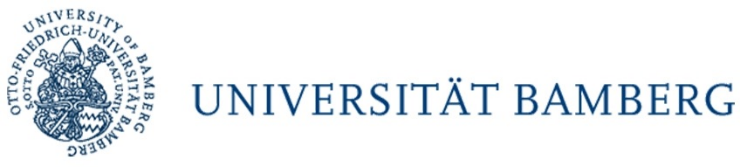  Finance and Accounting								 Business SciencesUniversité catholique de Louvain, Belgium: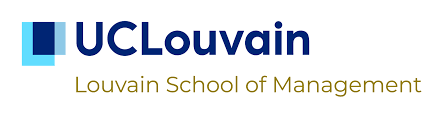 								 Management								 Business EngineeringUniversity of Porto, Portugal: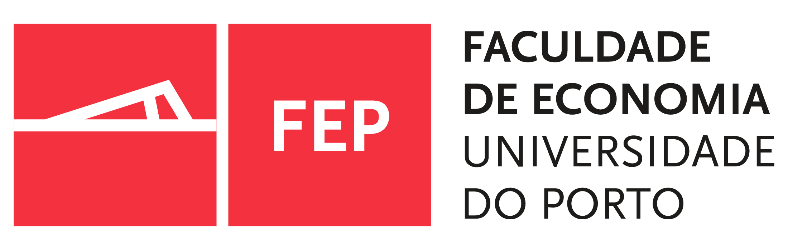  FinanceAttach your motivation letterIn Prague, on 					________________________Student’s signatureName and Surname:Student ID number:VŠE e-mail:Phone number: